Prix préférentiel à la souscription : 31,00 €Frais de port inclus – livré au contact club(Prix livraison à domicile : 38 €).Madame / Mademoiselle / Monsieur NOM, Prénom : ………………………………………………………………………….. N° adhérent FPF :  . . - . . . . - . . . . Pour les adhérents FPF membres de clubs, les envois se feront à l’adresse du « contact club » qui figure sur la base de données. Pour les adhérents individuels, l’envoi se fera à leur domicile.Pour les non titulaires de la carte FPF mais membres d’un club fédéré :indiquer le nom du club  : ………………………………... Pour les non-adhérents FPF non-membres d’un club fédéré : Adresse : ………………………………………………………………………………………………………………………………………………………………………………………………… CODE POSTAL ………      VILLE ……………………………………………… Merci de privilégier le règlement par CB ou par virementEncadré à remplir pour tous* Adresse courriel : ..…………………………………………..… * Numéro de téléphone portable : …………………(important pour le suivi de la livraison) NOMBRE D’EXEMPLAIRES commandés (en chiffres) : .… ex (soit, en toutes lettres …………….……….…………………….)MERCI DE PRIVILÉGIER LES COMMANDES PAR CLUB QUAND C'EST POSSIBLE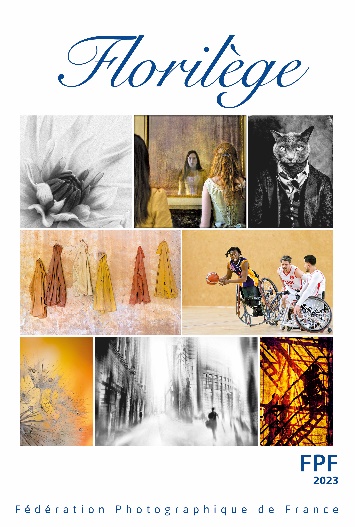 BON DE COMMANDEFLORILÈGE 2023 Date limite de la souscription27 octobre 2023